     ТЕХНИЧЕСКИ УНИВЕРСИТЕТ – СОФИЯ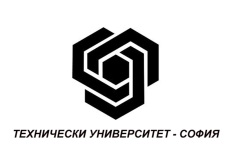 Факултет: ФКСУ                                                          Дисциплина: TE                                                    Заглавие: Курсова задачаРазработил: Григор Димитров Серафимов
Факултетен №: 121211035     Дата: 17.01.2013   Подпис: